Name: _____________________________________   Period: _____________	Date: __________________SC.7.L.16.3                                                                                                                  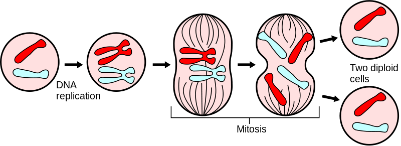 The Story of Our Start Essential Question: Compare asexual and sexual reproduction. Practice 1: Which of the following describes asexual reproduction?Passing an identical set of genes to the offspringSorting only the best genes to pass on to the offspringPassing unique sets of genes to the offspringEngineering new sets of genes for the offspringPractice 2: Circle all the organisms that can reproduce asexually.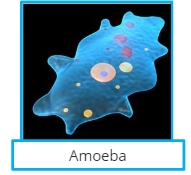 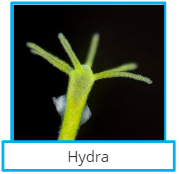 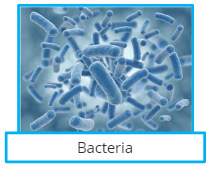 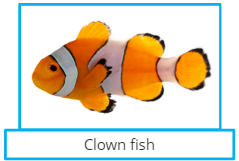 Practice 3: Place the letters that represent the terms in the correct category below.Genetically identical offspringTwo ParentsOne ParentGenetically unique offspringProduce offspringPractice 4: Which of the following best describe the process of mitosis?Process that combines two cells to create two diploid daughter cellsProcess creating two identical diploid daughter cellsProcess of creating one similar haploid daughter cellPractice 5:  A parent has 10 chromosomes. How many chromosomes would each daughter cell contain that were created through meiosis?5 chromosomes 10 chromosomes20 chromosomes7 chromosomesPractice 6: Which of these processes describe meiosis?A process in which DNA is replicated from one parent cell into two diploid daughter cellsA process in which DNA is sorted by age to pass on to two haploid daughter cellsA process in which DNA is combined by two parents into four daughter cellsA process in which a parent cell divides into four haploid daughter cellsPractice 7: Place the letters that represent the descriptions in the correct category below.Related to asexual reproductionPasses along genetic materialCreates 4 haploid daughter cells in totalCreates 2 diploid daughter cells in totalCreates unique sets of DNAPasses exact DNA set from parent to daughter cellRelated to sexual reproductionEssential Question: Compare asexual and sexual reproduction.________________________________________________________________________________________________________________________________________________________________________________________________________________________________________________________________________________________________________________________________________________________________________________________________________________________________________________________________________________________________Asexual ReproductionAsexual and Sexual Reproduction Sexual ReproductionMitosisBothMeiosis